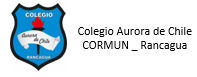 GUÍA DE TRABAJO AL HOGAR DE RELIGIÓN 1° BASICOSPROFESORAS: Rosa Fuentes y Marcela BandaEl valor de la TrascendenciaObjetivo: Comprender que La trascendencia está vinculada a atravesar algún tipo de límite, ya sea físico o simbólico. Puede tratarse de un resultado o consecuencia de gran importancia.INDICACIONES: Escucha por partes el cuento “la Trascendencia de las Cualidades” y comenta tu opinión con un adulto. Escucha el significado del valor de la transcendencia y da un ejemplo de lo que entendiste. Observa y elige 4 animalitos que hay en la segunda hoja dibújalos y píntalos en tu cuaderno.1.-Escucha por partes el cuento “la Trascendencia de las Cualidades” y comenta tu opinión con un adulto.Cuento: Trascendencia de las cualidades
Cuenta una historia que varios animales decidieron abrir una escuela en el bosque. Se reunieron y empezaron a elegir las disciplinas que serían impartidas durante el curso.
El pájaro insistió en que la escuela tuviera un curso de vuelo. El pez, que la natación fuera también incluida en el currículo. La ardilla creía que la enseñanza de subir en perpendicular en los árboles era fundamental. El conejo quería, de todas formas, que la carrera fuera también incluida en el programa de disciplinas de la escuela.
Y así siguieron los demás animales, sin saber que cometían un gran error. Todas las sugerencias fueron consideradas y aprobadas. Era obligatorio que todos los animales practicasen todas las disciplinas. Al día siguiente, empezaron a poner en práctica el programa de estudios. Al principio, el conejo salió magníficamente en la carrera; nadie corría con tanta velocidad como él.
Sin embargo, las dificultades y los problemas empezaron cuando el conejo se puso a aprender a volar. Lo pusieron en una rama de un árbol, y le ordenaron que saltara y volara.
El conejo saltó desde arriba, y el golpe fue tan grande que se rompió las dos piernas. No aprendió a volar y, además, no pudo seguir corriendo como antes.
Al pájaro, que volaba y volaba como nadie, le obligaron a excavar agujeros como a un topo, pero claro, no lo consiguió.
Por el inmenso esfuerzo que tuvo que hacer, acabó rompiendo su pico y sus alas, quedando muchos días sin poder volar. Todo por intentar hacer lo mismo que un topo.
La misma situación fue vivida por un pez, una ardilla y un perro que no pudieron volar, saliendo todos heridos. Al final, la escuela tuvo que cerrar sus puertas.
¿Y saben por qué? Porque los animales llegaron a la conclusión de que todos somos diferentes. Cada uno tiene sus virtudes y también sus debilidades.
Un gato jamás ladrará como un perro, o nadará como un pez. No podemos obligar a que los demás sean, piensen, y hagan algunas cosas como nosotros. Lo que vamos conseguir con eso es que ellos sufran por no conseguir hacer algo de igual manera que nosotros, y por no hacer lo que realmente les gusta.                                                                                                                                     Debemos respetar las opiniones de los demás, así como sus capacidades y limitaciones. Si alguien es distinto a nosotros, no quiere decir que él sea mejor ni peor que nosotros. Es apenas alguien diferente a quien debemos respetar.
Entoces trascendió la verdad que todos no somos iguales desde hace mucho tiempo atrás.2.- Escucha el significado del valor de la transcendencia y da un ejemplo de lo que entendiste.SIGNIFICADO DEL VALOR DE LA TRASCENDENCIALa trascendencia es el valor de lo importante, de lo que requiere cuidado y atención porque prevalecerá a otras áreas o a través del tiempo. La trascendencia, es saber que llegará algo o haremos algo que traerá consecuencias para siempre, que marcará el rumbo de nuestra vida.3.- Observa y elige 4 animalitos que hay en el recuadro, dibújalos y píntalos en tu cuaderno.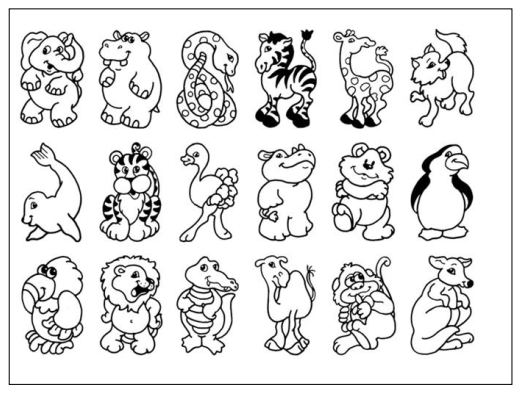 